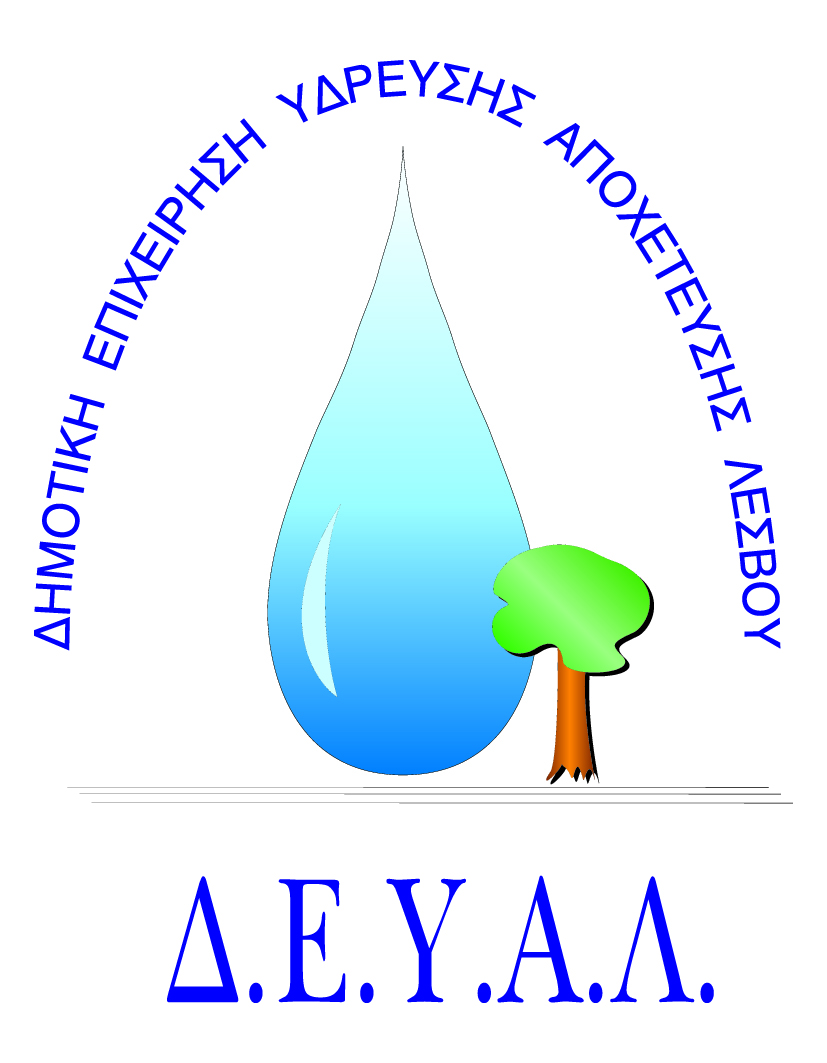 ΔΗΜΟΤΙΚΗ ΕΠΙΧΕΙΡΗΣΗ                                                               Ημερομηνία:ΥΔΡΕΥΣΗΣ ΑΠΟΧΕΤΕΥΣΗΣ                                             ΛΕΣΒΟΥ                                                                                                                     Προς                                                                                                                     Δ.Ε.Υ.Α. ΛέσβουΕΝΤΥΠΟ 1 - ΟΙΚΟΝΟΜΙΚΗ ΠΡΟΣΦΟΡΑ	Προς Υπογραφή Προσφέροντος ή Εκπροσώπου του……………………………………………………… Όνομα υπογράφοντος……………………………………………….Αρ. Δελτίου Ταυτότητας/ΔιαβατηρίουΥπογράφοντος………………………………………………..Ιδιότητα υπογράφοντος……………………………………………… ΘΕΜΑ:Εργασία επισκευής καταθλιπτικού αγωγού της γεώτρησης καλημέρα του αντλιοστασίου Δαφίων     Αρ. πρωτ.:  2171/6-3-2019Α/ΑΠΟΣΟΤΗΤΑΠΕΡΙΓΡΑΦΗΤΙΜΗ ΜΟΝ. ΚΟΣΤΟΣ11ΚΑΤΑΣΚΕΥΗ ΚΑΙ ΤΟΠΟΘΕΤΗΣΗ ΕΝΟΣ ΕΙΔΙΚΟΥ ΤΕΜΑΧΙΟΥ ΔΙΦΛΑΤΖΩΤΟΥ  ΜΕ ΧΑΛΥΒΔΟΣΩΛΗΝΑ Φ90 ΩΣ ΤΟ ΕΙΔΙΚΟ ΤΕΜΑΧΙΟ ΤΗΣ ΣΥΝΝΗΜΕΝΗΣ ΦΩΤΟΓΡΑΦΙΑΣΚΑΘΑΡΗ ΑΞΙΑΚΑΘΑΡΗ ΑΞΙΑΚΑΘΑΡΗ ΑΞΙΑΚΑΘΑΡΗ ΑΞΙΑΦΠΑ…..%ΦΠΑ…..%ΦΠΑ…..%ΦΠΑ…..%ΣΥΝΟΛΟΣΥΝΟΛΟΣΥΝΟΛΟΣΥΝΟΛΟ